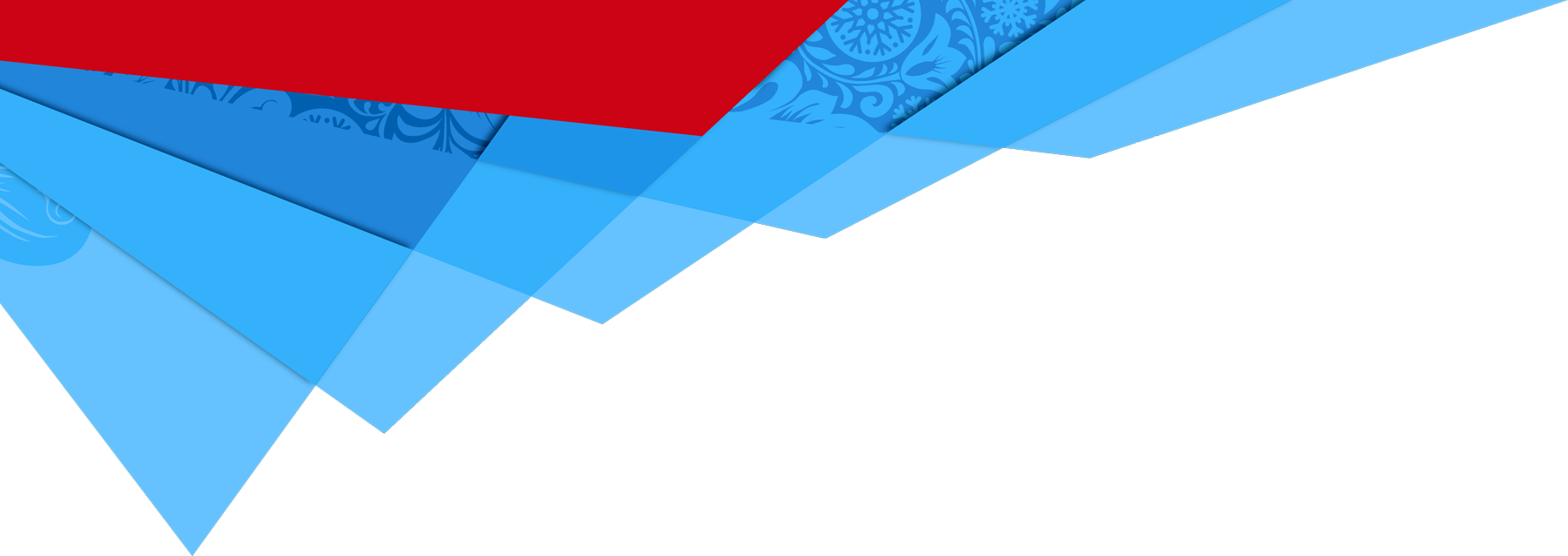 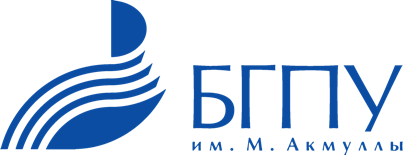 ПРОГРАММАНАУЧНО-ОБРАЗОВАТЕЛЬНАЯ СЕССИЯПСИХОЛОГО-ПЕДАГОГИЧЕСКИЕ КЛАССЫ –СТАРТ В ПРОФЕССИЮУфа, 25 марта 2022 годаОБЗОРПРОГРАММЫ НАУЧНО-ОБРАЗОВАТЕЛЬНОЙ СЕССИИПРОГРАММАНАУЧНО-ОБРАЗОВАТЕЛЬНОЙ СЕССИИАНАЛИЗ ПРОБЛЕМ И ПУТЕЙ РЕШЕНИЯ РЕАЛИЗАЦИИ ЭЛЕКТИВНЫХ КУРСОВ ПСИХОЛОГО-ПЕДАГОГИЧЕСКОЙ НАПРАВЛЕННОСТИ11:00 – 11:30ОТКРЫТИЕ СЕССИИТехнопарк универсальных педагогических компетенций БГПУ им. М. Акмуллы «Учитель будущего поколения России» (конференц-зал)11:30 – 13:00КРУГЛЫЙ СТОЛ «Психолого-педагогические классы как ресурс личностного развития и допрофессиональной подготовки обучающихся»Технопарк универсальных педагогических компетенций БГПУ им. М. Акмуллы «Учитель будущего поколения России» (конференц-зал)10:30 – 15:30ОБРАЗОВАТЕЛЬНЫЙ МАРШРУТ по технопарку универсальных педагогических компетенций БГПУ им. М. Акмуллы «Учитель будущего поколения России» для обучающихся психолого-педагогических классов 13:00 – 14:00ПЕРЕРЫВ14:00 – 15:30РАБОТА ПЕДАГОГИЧЕСКИХ МАСТЕРСКИХМАСТЕРСКАЯ №1Конкурсно-олимпиадное движение в психолого-педагогических классахМАСТЕРСКАЯ №2Проектирование и реализация программ элективных 
курсов психолого-педагогической направленности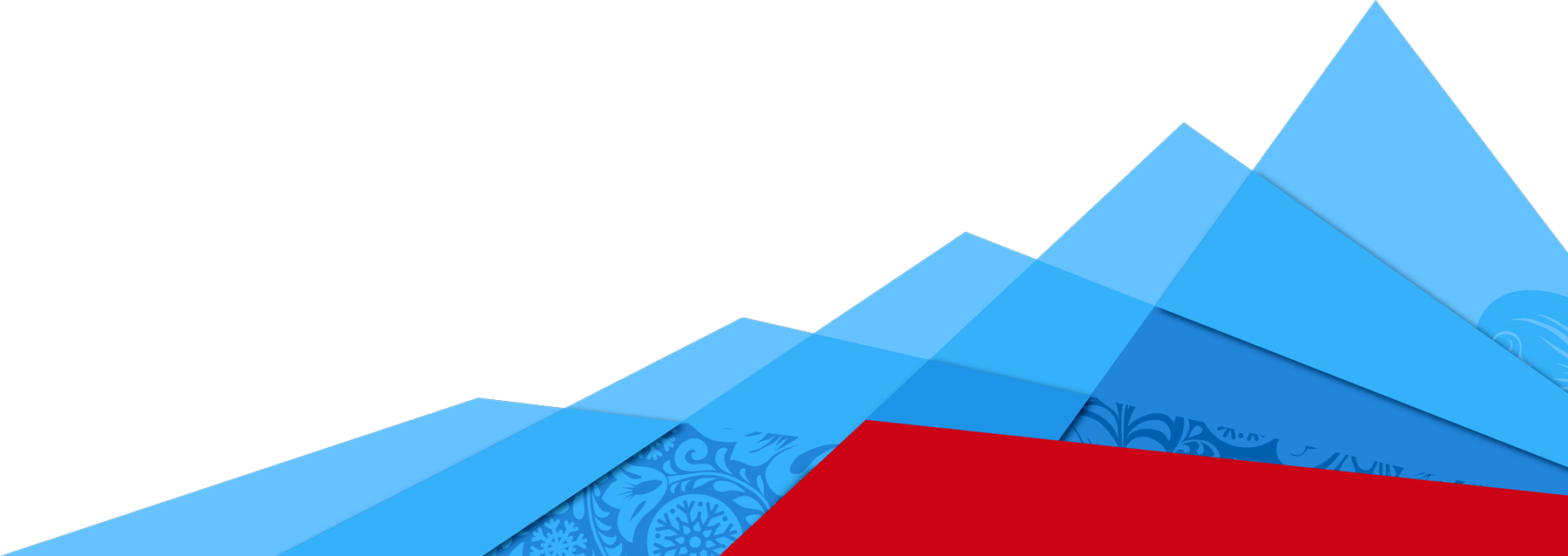 11:00 – 11:30ОТКРЫТИЕ СЕССИИТехнопарк универсальных педагогических компетенций БГПУ им. М. Акмуллы «Учитель будущего поколения 
России» (конференц-зал)РБ, г. Уфа, ул. Октябрьской революции 3а, корп. 1ZOOMhttps://us02web.zoom.us/j/89036242271?pwd=OVdJb2ZZcWNoS2FlVDNoM1NBQnZYZz09
Идентификатор конференции: 890 3624 2271Код доступа: 626956ПРИВЕТСТВЕННЫЕ ОБРАЩЕНИЯ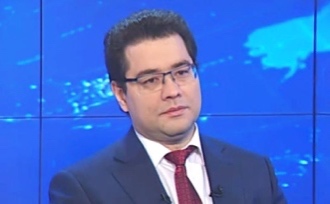 Сагитов Салават Талгатович, ректор Башкирского государственного педагогического университета им.М. Акмуллы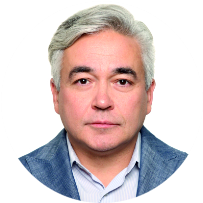 Мустаев Алмаз Флюрович, первый проректор по стратегическому развитию 
Башкирского государственного педагогического 
университета им.М. Акмуллы 11:30 – 13:00КРУГЛЫЙ СТОЛ «Психолого-педагогические классы как ресурс личностного развития и допрофессиональной 
подготовки обучающихся»Технопарк универсальных педагогических компетенций БГПУ им. М. Акмуллы «Учитель будущего поколения России» (конференц-зал)РБ, г. Уфа, ул. Октябрьской революции 3а, корп. 1Модератор: 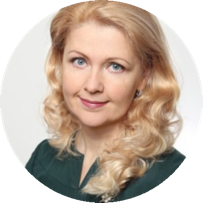 Шамигулова Оксана Алексеевна, к.п.н, доцент, директор Института исторического, правового и социально-гуманитарного образования БГПУ им. М. Акмуллы  Проблемные вопросы:цели создания психолого-педагогических классов и ценности развития;модели психолого-педагогических классов и опыт их внедрения в практике взаимодействия школы и педагогического вуза;научно-методическое сопровождение организации образовательной деятельности в психолого-педагогических классах;формирование у школьников готовности к профессионально-личностному самоопределению;лучшие практики развития допрофессиональной подготовки обучающихся в современной школе; диагностика и поддержка педагогической одаренности обучающихся психолого-педагогических классов; сетевая форма организации психолого-педагогических классов.11:30 – 13:00КРУГЛЫЙ СТОЛ «Психолого-педагогические классы как ресурс личностного развития и допрофессиональной 
подготовки обучающихся»Технопарк универсальных педагогических компетенций БГПУ им. М. Акмуллы «Учитель будущего поколения России» (конференц-зал)РБ, г. Уфа, ул. Октябрьской революции 3а, корп. 1Модератор: Шамигулова Оксана Алексеевна, к.п.н, доцент, директор Института исторического, правового и социально-гуманитарного образования БГПУ им. М. Акмуллы  Проблемные вопросы:цели создания психолого-педагогических классов и ценности развития;модели психолого-педагогических классов и опыт их внедрения в практике взаимодействия школы и педагогического вуза;научно-методическое сопровождение организации образовательной деятельности в психолого-педагогических классах;формирование у школьников готовности к профессионально-личностному самоопределению;лучшие практики развития допрофессиональной подготовки обучающихся в современной школе; диагностика и поддержка педагогической одаренности обучающихся психолого-педагогических классов; сетевая форма организации психолого-педагогических классов.РАЗВИТИЕ СЕТИ ПЕДАГОГИЧЕСКИХ КЛАССОВ КАК НЕОБХОДИМОЕ УСЛОВИЕ АКТУАЛИЗАЦИИ ПЕДАГОГИЧЕСКОГО ОБРАЗОВАНИЯ Толкачева Оксана Владимировна, к.п.н., доцент, проректор по 
научно-методической работе ГУО «Минский городской институт 
развития образования»СОПРОВОЖДЕНИЕ ДЕЯТЕЛЬНОСТИ ПСИХОЛОГО-ПЕДАГОГИЧЕСКИХ КЛАССОВ В ОБРАЗОВАТЕЛЬНЫХ 
ОРГАНИЗАЦИЯХЛогинова Александра Николаевна, руководитель Центра допрофессиональной подготовки «Гимназия имени К.Д. Ушинского» 
Ярославского государственного педагогического университета 
(г. Ярославль) К ВОПРОСУ ОБ ОПЫТЕ РАБОТЫ С ПЕДАГОГИЧЕСКИМИ КЛАССАМИПугач Иван Валентинович, к.и.н., доцент, заместитель декана 
Исторического факультета Белорусского государственного педагогического университета им. М.Танка (Республика Беларусь,
 г. Минск)ОПЫТ РЕАЛИЗАЦИИ ПРОЕКТА ПО ФОРМИРОВАНИЮ 
НОВЫХ МОДЕЛЕЙ ПЕДАГОГИЧЕСКИХ КЛАССОВМилютина Наталия Викторовна, к.п.н., доцент кафедры социальной и возрастной психологии Тамбовского государственного университета имени Г.Р. Державина (г. Тамбов) СЕТЕВЫЕ ФОРМЫ РЕАЛИЗАЦИИ ОБРАЗОВАТЕЛЬНЫХ ПРОГРАММ: ОПЫТ ОРГАНИЗАЦИИ МУНИЦИПАЛЬНЫХ КЛАССОВ ПСИХОЛОГО-ПЕДАГОГИЧЕСКОЙ НАПРАВЛЕННОСТИ
Астапова Елена Викторовна, старший преподаватель кафедры управления образованием Томского областного института повышения квалификации и переподготовки работников образования 
(г. Томск)ОБ ОРГАНИЗАЦИИ РАБОТЫ В ПРОФИЛЬНЫХ КЛАССАХ ПСИХОЛОГО-ПЕДАГОГИЧЕСКОЙ НАПРАВЛЕННОСТИГалимова Халида Халитовна, к.п.н., доцент, директор Института филологического образования и межкультурных коммуникаций 
Башкирский государственный педагогический университет им. М. Акмуллы 
(г. Уфа)ОРГАНИЗАЦИЯ И СОПРОВОЖДЕНИЕ ДЕЯТЕЛЬНОСТИ ПСИХОЛОГО-ПЕДАГОГИЧЕСКОГО КЛАССАШальнова Ольга Николаевна, директор средней школы № 28 имени А.А. Суркова (г. Рыбинск) Участники круглого стола: Деканы/директора факультетов (институтов), представители администрации общеобразовательных школ-партнеров педагогических вузов, кураторы психолого-педагогических классов от вузов и школ13:00 – 14:00ПЕРЕРЫВ14:00 – 15:30РАБОТА МАСТЕРСКИХ14:00 – 15:30МАСТЕРСКАЯ №1КОНКУРСНО-ОЛИМПИАДНОЕ ДВИЖЕНИЕ В ПСИХОЛОГО-ПЕДАГОГИЧЕСКИХ КЛАССАХ2-й учебный корпус БГПУ им. М. Акмуллы, читальный зал РБ, г. Уфа, ул. Октябрьской революции 3а, корп. 2Подключиться к конференции Zoomhttps://us02web.zoom.us/j/84830546915?pwd=QzM4WEVWcVZsTUx5M0xYMjROb0U4QT09
Идентификатор конференции: 848 3054 6915Код доступа: 297337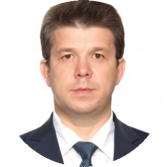 Модераторы площадки:Мусифуллин Салават Ришатович, к.п.н., доцент, и.о. зав. кафедрой обществознания, права и социального управления БГПУ им. М. Акмуллы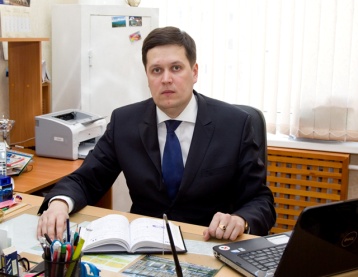 Михеев Андрей Владимирович, директор средней общеобразовательной школы № 7 (г. Туймазы)14:00 – 15:30МАСТЕРСКАЯ №1КОНКУРСНО-ОЛИМПИАДНОЕ ДВИЖЕНИЕ В ПСИХОЛОГО-ПЕДАГОГИЧЕСКИХ КЛАССАХ2-й учебный корпус БГПУ им. М. Акмуллы, читальный зал РБ, г. Уфа, ул. Октябрьской революции 3а, корп. 2Подключиться к конференции Zoomhttps://us02web.zoom.us/j/84830546915?pwd=QzM4WEVWcVZsTUx5M0xYMjROb0U4QT09
Идентификатор конференции: 848 3054 6915Код доступа: 297337Модераторы площадки:Мусифуллин Салават Ришатович, к.п.н., доцент, и.о. зав. кафедрой обществознания, права и социального управления БГПУ им. М. АкмуллыМихеев Андрей Владимирович, директор средней общеобразовательной школы № 7 (г. Туймазы)РЕАЛИЗАЦИЯ МОДЕЛИ СИСТЕМЫ РАБОТЫ В ОБЛАСТИ РАЗВИТИЯ ПЕДАГОГИЧЕСКОЙ ОДАРЕННОСТИ МАОУ СОШ №7 Г.ТУЙМАЗЫМихеев Андрей Владимирович, директор средней общеобразовательной школы № 7 (г. Туймазы)СИСТЕМА ВЫЯВЛЕНИЯ ОДАРЕННЫХ, МОТИВИРОВАННЫХ ШКОЛЬНИКОВ. РАБОТА С РОДИТЕЛЯМИ И УЧАЩИМИСЯ  Кагарманова Альфия Ирековна, заместитель директора по УВР средней общеобразовательной школы № 7 (г. Туймазы)СИСТЕМА РАЗВИТИЯ ОДАРЕННОСТИ ШКОЛЬНИКОВ В УСЛОВИЯХ ПРЕДМЕТНОГО ОБУЧЕНИЯ, ЭТАПЫ ПОДГОТОВКИ К ОЛИМПИАДАМ РАЗЛИЧНОГО УРОВНЯ Хисматуллина Елена Владимировна, заместитель директора по УВР средней общеобразовательной школы № 7 (г. Туймазы)СИСТЕМА РАЗВИТИЯ ОДАРЕННОСТИ ШКОЛЬНИКОВ ВО ВНЕУРОЧНОЙ ДЕЯТЕЛЬНОСТИГимаева Марина Владимировна, руководитель научного общества учащихся средней общеобразовательной школы № 7 (г. Туймазы)14:00 – 15:30МАСТЕРСКАЯ №2ПРОЕКТИРОВАНИЕ И РЕАЛИЗАЦИЯ ПРОГРАММ ЭЛЕКТИВНЫХ КУРСОВ ПСИХОЛОГО-ПЕДАГОГИЧЕСКОЙ НАПРАВЛЕННОСТИФакультет психологии 206 аудитория РБ, г. Уфа, ул. Чернышевского, 25а, корп.5Подключиться к конференции Zoomhttps://us02web.zoom.us/j/86790238341?pwd=bUpmQTJ3MHJKakZXbHI0bklhamQvdz09
Идентификатор конференции: 867 9023 8341Код доступа: 181570Модератор площадки: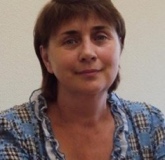 Шурухина Галина Анатольевна, доцент кафедры возрастной и социальной психологии БГПУ им. М. Акмуллы14:00 – 15:30МАСТЕРСКАЯ №2ПРОЕКТИРОВАНИЕ И РЕАЛИЗАЦИЯ ПРОГРАММ ЭЛЕКТИВНЫХ КУРСОВ ПСИХОЛОГО-ПЕДАГОГИЧЕСКОЙ НАПРАВЛЕННОСТИФакультет психологии 206 аудитория РБ, г. Уфа, ул. Чернышевского, 25а, корп.5Подключиться к конференции Zoomhttps://us02web.zoom.us/j/86790238341?pwd=bUpmQTJ3MHJKakZXbHI0bklhamQvdz09
Идентификатор конференции: 867 9023 8341Код доступа: 181570Модератор площадки:Шурухина Галина Анатольевна, доцент кафедры возрастной и социальной психологии БГПУ им. М. АкмуллыЭКСКУРСИЯ ПО ПСИХОЛОГИЧЕСКОМУ КЛАСТЕРУЭКСКУРСИЯ ПО ПСИХОЛОГИЧЕСКОМУ КЛАСТЕРУИСПОЛЬЗОВАНИЕ АТЛАСА ПЕДАГОГИЧЕСКИХ ПРОФЕССИЙ В РАМКАХ ЭЛЕКТИВНЫХ КУРСОВ Нагуманова Гузель Рауфовна, социальный педагог, педагог-психолог МБОУ «Школа №113 им. И.И. Рыбалко» ГО г. УфаИЗ ОПЫТА ОРГАНИЗАЦИИ ЭЛЕКТИВНЫХ КУРСОВ ПСИХОЛОГО-ПЕДАГОГИЧЕСКОЙ НАПРАВЛЕННОСТИИсянбулатова Оксана Михайловна, вожатая Башкирской гимназии №158, ГО г.Уфа РАЗВИТИЕ МЯГКИХ НАВЫКОВ УЧАЩИХСЯ КАК УСЛОВИЕ СОВРЕМЕННОГО ОБРАЗОВАНИЯКапранова Юлия Александровна, Родина Наталья Евгеньева, Григорьева Ольга Михайловна МБОУ «Аксаковская гимназия №11» ГО г. Уфа